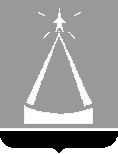 ГЛАВА  ГОРОДСКОГО  ОКРУГА  ЛЫТКАРИНО  МОСКОВСКОЙ  ОБЛАСТИРАСПОРЯЖЕНИЕ22.10.2021 №  250-р  г.о. ЛыткариноО внесении изменений в Положение о внутреннем финансовом аудите в Администрации городского округа ЛыткариноНа основании пункта 5 статьи 160.2-1 Бюджетного кодекса Российской Федерации, федеральных стандартов внутреннего финансового аудита, постановляю:Внести изменения в Положение о внутреннем финансовом аудите в Администрации городского округа Лыткарино, утвержденное распоряжением главы городского округа Лыткарино от  01.03.2021 № 39-р, согласно приложению. Отделу экономики и перспективного развития Администрации городского округа Лыткарино (Демидова О.Н.) обеспечить размещение настоящего распоряжения на официальном сайте городского округа Лыткарино в сети «Интернет».3. Контроль за исполнением настоящего распоряжения возложить на  заместителя главы Администрации городского округа Лыткарино Е.В. Бразгину. К.А. КравцовПриложениек распоряжению главы городского округа  Лыткарино                                                                                          от 22.10.2021 № 250-р   Изменения в Положение о внутреннем финансовом аудите в Администрации городского округа ЛыткариноПункт 33 изложить в новой редакции:«33. Работники Отдела формируют годовую отчетность о результатах деятельности субъекта внутреннего финансового аудита за отчетный год по форме согласно приложению 5, а начальник Отдела подписывает ее и представляет Главе городского округа Лыткарино в первом квартале года, следующего за отчетным.».Приложение 3 изложить в новой редакции (прилагается).Дополнить Приложениями 4 и 5 (прилагаются).Приложение  3                                                                                                       к Положению о  внутреннем финансовом аудите                                                                               в Администрации городского  округа Лыткарино Решения по результатамаудиторского мероприятия:1)_______________________ срок__________2)_______________________срок __________Глава городского округа Лыткарино _____________________                                                                       (подпись, Ф.И.О.)                Заключение № ______по результатам аудиторского мероприятия___________________                                                                          ________________    (место составления)                                                                             (дата подписания заключения)1. Основание проведения аудиторского мероприятия:_______________________________________________________________________________________________________________(пункт плана проведения аудиторских мероприятий или решение о проведении внепланового аудиторского мероприятия)2. Субъект бюджетных процедур __________________________________________________3. Тема проведения аудиторского мероприятия______________________________________4. Описание выявленных нарушений и (или) недостатков (в случае их выявления), а также их причин и условий:____________________________________________________________ ______________________________________________________________________________ 5. Описание выявленных бюджетных рисков, в том числе не включенных ранее в реестр бюджетных рисков, причин и возможных последствий реализации этих бюджетных рисков, а также значимых бюджетных рисков, остающихся после реализации мер по минимизации (устранению) бюджетных рисков и по организации внутреннего финансового контроля __________________________________________________________________________________6. Выводы о достижении цели (целей) осуществления внутреннего финансового аудита, установленной(ых) пунктом 2 статьи 160.2-1 Бюджетного кодекса Российской Федерации и (или) программой аудиторского мероприятия, включая один или несколько из следующих выводов:_______________________________________________________________________________(установлены пунктом 2 статьи 160.2-1 Бюджетного кодекса Российской Федерации и (или) программой аудиторского мероприятия)Предложения и рекомендации о повышении качества финансового менеджмента, в том числе предложения по мерам минимизации (устранения) бюджетных рисков и по организации внутреннего финансового контроля___________________________________ Сведения о руководителе и членах аудиторской группы:______________________                                    _____________        ___________________  (должность руководителя                                             (подпись)                         (Ф.И.О.)    аудиторской группы )______________________                                    _____________        ___________________         (должность члена                                                   (подпись)                         (Ф.И.О.)    аудиторской группы )______________________                                    _____________        ___________________  (должность руководителя субъекта                              (подпись)                         (Ф.И.О.)внутреннего финансового аудита)Приложение 4
к Положению о  внутреннем финансовом аудите в Администрации городского  округа ЛыткариноРеестр бюджетных рисков Администрации городского округа ЛыткариноПриложение  5к Положению о  внутреннем финансовом аудитев Администрации городского  округа ЛыткариноГодовая отчетность о результатах деятельности Администрации городского округа Лыткарино за 20__ г.1. Информация о выполнении плана проведения аудиторских мероприятий:
(количество плановых аудиторских мероприятий, количество аудиторских мероприятий, проведенных в рамках переданных полномочий по осуществлению внутреннего финансового аудита (при наличии), информация о внесении изменений в план проведения аудиторских мероприятий в течение отчетного финансового года,
а в случае невыполнения плана – информация о причинах его невыполнения)2. Информация о количестве и темах проведенных внеплановых аудиторских мероприятий:
(при наличии)3. Информация о степени надежности внутреннего финансового контроля:
4. Информация о достоверности (недостоверности) сформированной бюджетной отчетности:
5. Информация о результатах оценки исполнения бюджетных полномочий:
(включая информацию о достижении целевых значений показателей качества финансового менеджмента)6. Информация о наиболее значимых выводах, предложениях и рекомендациях субъекта внутреннего финансового аудита:7. Информация о наиболее значимых нарушениях и (или) недостатках, бюджетных рисках, о рисках, остающихся после реализации мер по минимизации (устранению) бюджетных рисков и по организации внутреннего финансового контроля, и их причинах:8. Информация о наиболее значимых принятых мерах по повышению качества финансового менеджмента и минимизации (устранению) бюджетных рисков:9. Информация о примерах (лучших практиках) организации (обеспечения выполнения), выполнения бюджетных процедур и (или) операций (действий) по выполнению бюджетных процедур:(при наличии)10. Информация о результатах мониторинга реализации мер по минимизации (устранению) бюджетных рисков:11. Описание событий, оказавших существенное влияние на организацию и осуществление внутреннего финансового аудита, а также на деятельность субъекта внутреннего финансового аудита:12. Сведения о субъекте внутреннего финансового аудита:(в том числе информация о его подчиненности, штатной и фактической численности, а также принятых мерах 
по повышению квалификации должностного лица (работника) субъекта внутреннего финансового аудита)по состоянию на «»20г.№
п/пБюджетная процедураНаименование операции (действия) по выполнению бюджетной процедурыВыявленный бюджетный рискПричины бюджетного рискаВозможные последствия реализации бюджетного рискаОценка критерия «вероятность» («вероятность допущения ошибки»)Оценка критерия «степень влияния» («существенность ошибки»)Значимость (уровень) бюджетного рискаВладельцы бюджетного рискаВладельцы бюджетного рискаВладельцы бюджетного рискаМеры по минимизации (устранения) бюджетного риска 1Приоритетность принятия мер по минимизации (устранению) бюджетного риска№
п/пБюджетная процедураНаименование операции (действия) по выполнению бюджетной процедурыВыявленный бюджетный рискПричины бюджетного рискаВозможные последствия реализации бюджетного рискаОценка критерия «вероятность» («вероятность допущения ошибки»)Оценка критерия «степень влияния» («существенность ошибки»)Значимость (уровень) бюджетного рискаФ.И.О.ДолжностьСтруктурное подразделениеМеры по минимизации (устранения) бюджетного риска 1Приоритетность принятия мер по минимизации (устранению) бюджетного риска1234567891011121314Начальник отдела экономики и перспективного развития Администрации городского округа Лыткарино(должность)(подпись)(фамилия, имя, отчество (при наличии)Начальник отдела экономики и перспективного развития Администрации городского округа Лыткарино(должность)(подпись)(фамилия, имя, отчество)«»20г.